Publicado en Barcelona el 14/06/2024 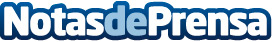 Desigual y Wayra anuncian las 4 startups ganadoras que se unirán a Awesome Lab su plataforma de innovación abiertaAlison AI, Body Amplification Devices, Extendra y Try Cloud han sido las ganadoras entre más de 100 candidaturas presentadas a nivel internacional, de las cuales seis tuvieron la oportunidad de presentar su proyecto ante un jurado de expertos de ambas compañías en un evento presidido por Thomas Meyer, fundador y presidente de DesigualDatos de contacto:TrescomTrescom 656 43 21 56Nota de prensa publicada en: https://www.notasdeprensa.es/desigual-y-wayra-anuncian-las-4-startups Categorias: Moda Cataluña Emprendedores Premios Industria Téxtil Innovación Tecnológica http://www.notasdeprensa.es